2022-2023 EĞİTİM ÖĞRETİM YILI  ERDEMİR ANADOLU LİSESİ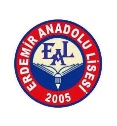 1.DÖNEM 2.YAZILI  PROGRAMI***Sınavlar Kelebek Sisteminde yapılacaktır.                                              -1-2022-2023 EĞİTİM ÖĞRETİM YILI  ERDEMİR ANADOLU LİSESİ1.DÖNEM 2.YAZILI  PROGRAMI*** Sınavlar Kelebek Sisteminde yapılacaktır.-2-HAFTATARİHGÜNSAATDERSİN ADI1.HAFTA26/12/2022PAZARTESİ3.DERSMATEMATİK 9MATEMATİK 10 MATEMATİK 111.HAFTA26/12/2022PAZARTESİ5.DERSALMANCA 9ALMANCA 10ALMANCA 111.HAFTA27/12/2022SALI3.DERSTÜRK DİLİ VE EDEBİYATI 9DİN KÜLTÜRÜ VE AHLAK BİLGİSİ 10   TÜRK DİLİ VE EDEBİYATI 111.HAFTA27/12/2022SALI5.DERSDİN KÜLTÜRÜ VE AHLAK BİLGİSİ 9 TÜRK DİLİ VE EDEBİYATI 10DİN KÜLTÜRÜ VE AHLAK BİLGİSİ 11 1.HAFTA28/12/2022ÇARŞAMBA3.DERSYAZILI YOK1.HAFTA28/12/2022ÇARŞAMBA5.DERSYAZILI YOK1.HAFTA29/12/2022PERŞEMBE3.DERSİNGİLİZCE 9 TARİH 10İNGİLİZCE 111.HAFTA29/12/2022PERŞEMBE5.DERSTARİH 9İNGİLİZCE10TARİH 11 HAFTATARİHGÜNSAATDERSİN ADIHAFTA30/12/2022CUMA3.DERSFİZİK 9DEMOKRASİ VE İNSAN HAKLARI 10 FİZİK(11BC)  TÜRK  KÜLTÜR VE MEDENİYET TARİHİ (11 DE)HAFTA30/12/2022CUMA5.DERSASTRONOMİ 9FİZİK 10FELSEFE 11 2.HAFTA02/01/2023PAZARTESİ2.DERSBİYOLOJİ 9BİYOLOJİ 10 BİYOLOJİ 11(11 BC)  2.HAFTA02/01/2023PAZARTESİ4.DERSSAĞLIK BİLGİSİ 9 Y.D.E 102.HAFTA03/01/2023SALI2.DERSKİMYA 9KİMYA 10KİMYA(11 BC)    2.HAFTA03/01/2023SALI4.DERSPROJE HAZIRLAMA 9FELSEFE 10 SEÇ.TÜRK DİLİ VE EDEBİYATI(11 ADE)2.HAFTA04/01/2023ÇARŞAMBACOĞRAFYA 9COĞRAFYA 10COĞRAFYA (11 DE)    2.HAFTA04/01/2023ÇARŞAMBA